WPS BYOD iPad Program 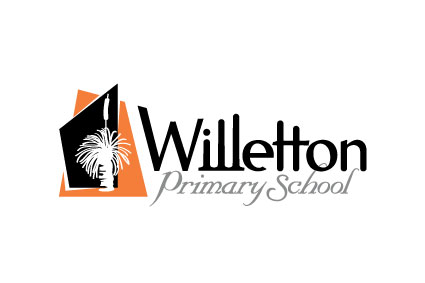 Acceptable Usage Policy Parent Agreement 2021Student Name:  _________________________     Room No: _________iPad serial number is: 	__________________________________My child will be participating in the Willetton Primary School BYOD iPad Program. I agree to the following:   I have read and I agree to the BYOD iPad Student User Agreement for my child.   I have made arrangements for my child’s iPad to be covered by my insurance policy or have purchased       insurance cover for their iPad.   I understand private insurance is my only option to claim for any damage which may occur.  The school       takes no responsibility for loss, theft or damage to the iPads that are brought into Willetton PS.   I accept that there will be further rules and guidelines for my child and their iPad use set in class by their       teachers and the school.     This agreement runs until the end of the year.   I have clearly marked my child’s iPad and cover with their name.   I understand that students found to be using devices in any way other than how they have been directed      by a member of staff will be banned from using ANY devices for a 1 week period (equivalent of 5 school days).   I understand if a student breaks the rules for a 2nd time within one school year, they will be they will be      banned from using ANY devices for a 2-week period (equivalent of 10 school days).   I understand if a student breaks the rules for a 3rd time within one school year, they will be removed from        the BYOD program for the remainder of that year.   I will not use messenger or social media to communicate with my child during school hours.   To work with the school in helping my child to become a 21st century learner and a productive, positive       digital citizen.Parent or Caregiver Name: 		_________________________Parent or Caregiver Signature: 		_________________________Contact details: 			_________________________		Date: 					_________________________Without this form completed and handed in, your child will not be allowed to use their iPad at school